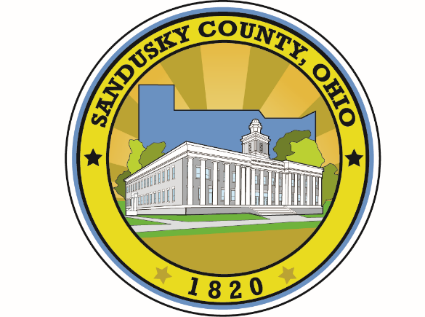 Address Change FormOhio law (Section 323.13 ORC) requires that any mailing address change for property tax bills must be made in writing to the County TreasurerIf you wish to change the mailing address for you tax bill, please complete the form below and return the SIGNED form to the treasurer’s office.  You may mail, fax, or email your change to our office.Kimberley S. Foreman                                                                    Phone: 419-334-6234Sandusky County Treasurer                                                                Fax: 419-334-6235 100 N. Park Ave. Suite 112                                      Email: treasurer@co.sandusky.oh.us           Fremont, Ohio 43420Owner’s Name__________________________________________________________Taxpayer’s Name________________________________________________________Parcel Number(s)_______________________________________________________________________________________________________________________________________________________________________________________________________________________________________________________________________________New Mailing Address___________________________________________________________________________________________________________________________Owners Signature______________________________________________________________                                                   (REQUIRED)                                             DateTelephone #:___________________________________________________________Email : ________________________________________________________________